Publicado en Madrid el 09/01/2020 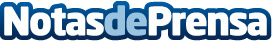 El nuevo portal www.3Dworld.es se estrena con el nuevo año y nueva décadaOfrece servicio post-venta, reparación, formación y asesoramiento a usuarios de impresoras 3D en España. Además cuenta con una tienda online para la venta de impresoras 3D en oferta y de segunda mano y de accesorios como filamento de bajo costeDatos de contacto:Soledad Olalla Corces910910446Nota de prensa publicada en: https://www.notasdeprensa.es/el-nuevo-portal-www-3dworld-es-se-estrena-con Categorias: Inteligencia Artificial y Robótica Hardware E-Commerce Recursos humanos Premios http://www.notasdeprensa.es